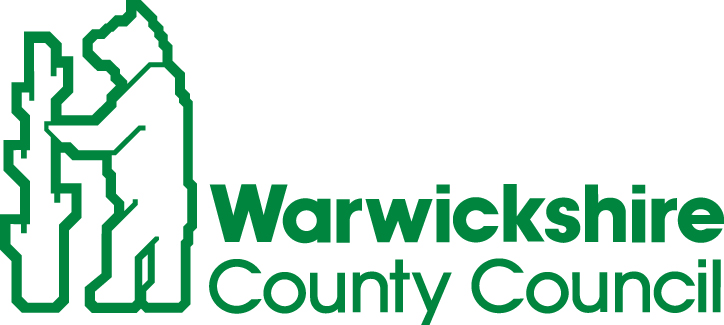 SEND Individual Provision MapForm SEN02 May 2015This document will be reviewed annually by SENDAR during July/August, and we welcome your thoughts on how it could be improved. Please email feedback to senfeedback@warwickshire.gov.uk at any time.How to complete this formThis form must be completed and submitted electronically.Have to hand the Warwickshire SEN Provision Matrix (SEN01).Gather together all the relevant paperwork you have about the child or young person, including copies of Individual Education Plans or relevant Provision Maps, reports of specialists (such as a Specialist Teacher, Speech and Language Therapist, Educational Psychologist) about the child or young person, their attendance record, and the school SEN information report. Label these as Appendix 1, 2, 3 etc.Complete Element 1 (pages 4 to 6) by typing ‘yes’ in the appropriate boxes. There is space in the second column to add further detail or clarification if you think this is necessary.Complete Elements 2 and 3 by reading through the Provision Matrix from page 5 onwards and describing what you have done in terms of these categories (see worked examples). We would generally expect much of the support from Element 2, but only one of the four sections from Element 3, to be relevant to any one pupil.As you become more familiar with the form, it should not be necessary to repeat the same information in different Elements. You need to decide whether the support you are giving is most appropriately described as Element 1, Element 2 or Element 3. It is expected that most schools will complete this form together with the Specialist Teacher or Educational Psychologist working in their school. Further queries can be raised with your SENDAR officer.Your InformationPupil Information  Element 1: Universal ProvisionWhich aspects of Universal Provision has this child or young person experienced during the last 2 years? Please feel free to record anything outside this timeframe if it seems important.In the first column, please type ‘yes’ or leave the box blank; in the second column please only add further clarification, or refer to evidence provided, if it is particularly relevant to this pupil. It will not necessarily disadvantage your application if you cannot answer yes to every item.Element 2: Targeted ProvisionTo complete this element, please refer to sections 2.1 to 2.27 (pages 5 to 7) of the Warwickshire SEND Provision Matrix (School age) (SEN01).What provision, that is additional to and different from Universal Provision, has this child or young person needed during the last 2 years?  Feel free to record provision from longer ago if that seems important. Please insert extra rows as necessary.Element 3: Higher Needs ProvisionTo complete this element, please refer to sections 3.1 to 3.57 of the SEND Provision Matrix (pages 8 to 13). What provision, additional to and different from Targeted Provision, has this child or young person needed over the last 2 years? Feel free to record provision from longer ago if that seems important. Please insert extra rows as necessary.Form Completed by Job TitleSchool / SettingEmail AddressSchool website (at which policies can be accessed)Telephone numberPupil NameUPNDate of BirthGenderNational Curriculum YearBrief description of SENElement 1: Universal ProvisionYes?Comments/Appendix number of evidence (if relevant)Element 1: Universal ProvisionTeaching and LearningTeaching and LearningTeaching and LearningElement 1: Universal Provision1.1 A culture that values and supports the learning and wellbeing of all learners (called an “inclusive school ethos”).Element 1: Universal Provision1.2 A positive classroom climate in which learners generally receive more praise than correction, and are given specific praise for appropriate behaviour as well as for academic work.Element 1: Universal Provision1.3 Routines that promote emotional wellbeing, for example staff routinely ‘meeting and greeting’ all learners on entry to the classroom.Element 1: Universal Provision1.4 Ongoing monitoring of their progress using assessments related to the curriculum, with additional standardized and/or diagnostic tests when needed.Element 1: Universal Provision1.5 Short periods of specific extra support to help fill gaps in their learning, for example by following one-off, structured programmes which have been shown to be effective.Element 1: Universal Provision1.6 Regular access to practical, hands-on activities in the classroom to help them learn. Element 1: Universal Provision1.7 Activities, materials, and communication which take into account their individual needs and interests (this is called “differentiated teaching”). Classroom arrangements which ensure they have enough time to complete work.Element 1: Universal Provision1.8 Regular daily routines, and clearly-taught ways of doing things (these are called “routines for transitions”), for example learners are taught how they are expected to get changed for PE, come into school in the morning, or go to lunch.Element 1: Universal ProvisionPhysical EnvironmentPhysical EnvironmentPhysical EnvironmentElement 1: Universal Provision1.9 Classroom layout and surroundings which take into account the needs of learners with SEND, for example seating arrangements, organization and labelling of teaching materials, consistent and meaningful use of a timetable that includes pictures (for the class in primary school; for the individual learner in secondary school).Element 1: Universal Provision1.10 Active, meaningful use of extra supports for learning in the classroom, for example laptop computers, Widgit symbols1.Element 1: Universal Provision1.11 Access to named quiet areas in school and playground.Element 1: Universal ProvisionStaffingStaffingStaffingElement 1: Universal Provision1.12 School staff who have ongoing training in meeting the needs of learners with the most frequently-occurring Special Educational Needs and Disabilities, for example difficulties with communication and interaction, literacy, or sensory processing. Element 1: Universal Provision1.13 One-off assessment by an external specialist, if needed, for example Specialist Teacher, Educational Psychologist, Speech and Language Therapist.Element 1: Universal Provision1.14 Targeted and planned support from Teaching Assistants in the classroom when needed.Element 1: Universal Provision1.15 Time set aside for Teaching Assistants and Teachers to plan and review learners’ needs together.Element 1: Universal Provision1.16 Trained staff available to support learners at break times and lunch times. Element 1: Universal Provision1.17 Support for basic eating, medical or personal care tasks, for example assisting with toileting.Element 1: Universal ProvisionSystemsSystemsSystemsElement 1: Universal Provision1.18 A Special Educational Needs Coordinator (SENCO) who is a qualified teacher and has completed the National SENCO qualification or worked as a SENCO for at least 12 months before 1st September 20092.Element 1: Universal Provision1.19 Regular communication between staff and parents.Element 1: Universal Provision1.20 An effective school behaviour policy, including clear systems for giving rewards and sanctions, which are used in the same way by all staff.Element 1: Universal Provision1.21 A well-planned and structured PSHE (Personal, Social and Health Education) curriculum which is stimulating and effectively delivered3.Element 1: Universal Provision1.22 An effective approach to managing conflict, for example Restorative Justice4.Element 1: Universal Provision1.23 Regular anti-bullying activities across the whole school which mean that learners feel confident in reporting incidents.Element 1: Universal Provision1.24 Effective communication between adults during the school day, for example between office staff, classroom staff, and lunchtime supervisors.Element 1: Universal Provision1.25 Systems for learners to support each other, for which they are given appropriate training and ongoing adult support, for example playground buddies, ‘bully buster’ playground support, or peer mentoring.Element 1: Universal Provision1.26 Opportunities to take on responsibilities in school, for example as school council representatives, prefects, or classroom monitors.Element 1: Universal Provision1.27 Adaptations to transport for school trips and visits.Element 1: Universal Provision1.28 Arrangements for administering medicines, for example inhalers.Element 1: Universal Provision1.29 School policies and reports which are up to date, openly available on the school website, and which meet all current national requirements, for example Safeguarding, Intimate Care needs, Behaviour, Anti Bullying, Health and Safety including manual handling, SEN information report.(You do not need to attach these, but they must be accessible to view on your website.)Element 1: Universal Provision1.30 Systems for monitoring and reporting concerns about learners’ health, safety and wellbeing. Element 1: Universal Provision1.31 Full records of attendance, internal and external exclusions.Element 1: Universal Provision1.32 Access to extended school provision, for example breakfast club, homework club, lunchtime clubs.Element 2: Targeted ProvisionSection number (from Matrix)What did you do?How often, and for how long? Give dates.Evidence attached (include Appendix number)What was the outcome?What did you do next?Outside agency involvement (name, role)Cost (if relevant)Element 2: Targeted ProvisionEXAMPLES:2.3Social Skills Group30 mins weekly, 5 out of 6 weeks during spring term 2015Planning sheets attached as Appendix 3No improve-ments seen.Requested advice from IDS Autism team.Run by EIS Specialist Teacher Clare Viney.£180Element 2: Targeted Provision2.7Following risk assessment, moved front door exit button higher on wall so X cannot let himself out of school front door.January 2015Receipt from builder. Appendix 8. X now safely contained in school building during lesson times.n/aEP X advised risk assessment in planning meeting 07/09/14.£350Element 2: Targeted Provision2.10Class teacher and teaching assistant attended training in meeting the needs of pupils with ASD1 day11/10/14n/aUse of simplified language; tasks presented as ‘now and next’ increased X’s ability to complete adult-directed work.Continued to use strategiesTraining delivered by Sylvia Zair, IDS Autism Team.£200Element 2: Targeted ProvisionTeaching and learningTeaching and learningTeaching and learningTeaching and learningTeaching and learningTeaching and learningTeaching and learningTeaching and learningElement 2: Targeted ProvisionElement 2: Targeted ProvisionElement 2: Targeted ProvisionElement 2: Targeted ProvisionElement 2: Targeted ProvisionElement 2: Targeted ProvisionPhysical EnvironmentPhysical EnvironmentPhysical EnvironmentPhysical EnvironmentPhysical EnvironmentPhysical EnvironmentPhysical EnvironmentPhysical EnvironmentElement 2: Targeted ProvisionElement 2: Targeted ProvisionElement 2: Targeted ProvisionElement 2: Targeted ProvisionStaffingStaffingStaffingStaffingStaffingStaffingStaffingStaffingElement 2: Targeted ProvisionElement 2: Targeted ProvisionElement 2: Targeted ProvisionElement 2: Targeted ProvisionElement 2: Targeted ProvisionSystemsSystemsSystemsSystemsSystemsSystemsSystemsSystemsElement 2: Targeted ProvisionElement 2: Targeted ProvisionElement 2: Targeted ProvisionElement 2: Targeted ProvisionElement 2: Targeted ProvisionElement 2: Targeted ProvisionElement 2: Targeted ProvisionElement 3: Higher Needs ProvisionSection number (from Matrix)What did you do?How often, and for how long? Give dates.Evidence attached (include Appendix number)What was the outcome?What did you do next?Outside agency involvement (name, role, dates?)Cost (if relevant)Element 3: Higher Needs ProvisionEXAMPLES:3.231:1 full time support from learning mentor to model and praise appropriate  behaviour, and to support X’s relationships with other children.Full time support in place since September 2015 (previous part time support reported under element 2).Behaviour plan Appendix 5.June 2014 EP report Appendix 7.X displays much reduced anxiety, and is able to stay in the classroom for longer. His attendance has improved.Support planned to continue for this academic year but opportunities will gradually be sought for X to get more indepen-dence.Educational Psychologist Mel Shirley was involved in Sept 2013 and June 2014 and recommended 1:1 support. £10,282.50 per yearElement 3: Higher Needs Provision3.36Learning mentor meets mum every morning.DailySince January 2015.IEP. Appendix 15.X comes into school more easily and attendance improved.Ongoingn/aIncluded elsewhere under ‘staffing’ sectionElement 3: Higher Needs ProvisionTeaching and learningTeaching and learningTeaching and learningTeaching and learningTeaching and learningTeaching and learningTeaching and learningTeaching and learningElement 3: Higher Needs ProvisionElement 3: Higher Needs ProvisionElement 3: Higher Needs ProvisionElement 3: Higher Needs ProvisionElement 3: Higher Needs ProvisionElement 3: Higher Needs ProvisionPhysical EnvironmentPhysical EnvironmentPhysical EnvironmentPhysical EnvironmentPhysical EnvironmentPhysical EnvironmentPhysical EnvironmentPhysical EnvironmentElement 3: Higher Needs ProvisionElement 3: Higher Needs ProvisionElement 3: Higher Needs ProvisionElement 3: Higher Needs ProvisionStaffingStaffingStaffingStaffingStaffingStaffingStaffingStaffingElement 3: Higher Needs ProvisionElement 3: Higher Needs ProvisionElement 3: Higher Needs ProvisionElement 3: Higher Needs ProvisionElement 3: Higher Needs ProvisionSystemsSystemsSystemsSystemsSystemsSystemsSystemsSystemsElement 3: Higher Needs ProvisionElement 3: Higher Needs ProvisionElement 3: Higher Needs ProvisionElement 3: Higher Needs Provision